KOMUNIKASI INTERPERSONAL ANTARA PERSONAL TRAINER DENGAN MEMBER DI URBAN GYM BANDUNGINTERPERSONAL COMMUNICATION BENTWEEN PERSONAL TRAINER WITH MEMBER IN URBAN GYM BANDUNGOleh :Fajar Wira Muhamad132050287SKRIPSIUntuk Memperoleh Gelar Sarjana Studi Ilmu Komunikasi Fakultas Ilmu Sosial dan Politik Universitas Pasundan 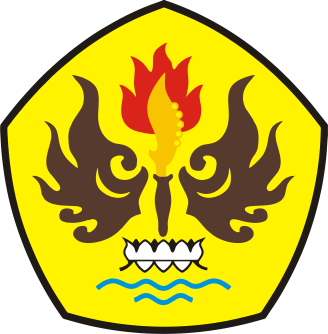 FAKULTAS ILMU SOSIAL DAN POLITIKUNIVERSITAS PASUNDANBANDUNG2017